Майстренко Алексей Архипович МБОУ ДОД ДЮЦ КМЖ "Диалог"Педагог дополнительного образования - рисованиеМольберт-тренога для графических работ       Мольберт выполняется из доступного материала (рейки, ДСП, крепеж).      Предназначен для выполнения на нем графических работ (любым графическим материалом). Возможность размещать на нем бумагу или, планшеты обтянутые бумагой, различных размеров. Угол наклона мольберта регулируется относительно роста учащихся и поставленных задач. За мольбертом возможно работать как стоя, так и сидя на стуле. Поднимающаяся полочка позволяет размещать на ней весь необходимый графический материал.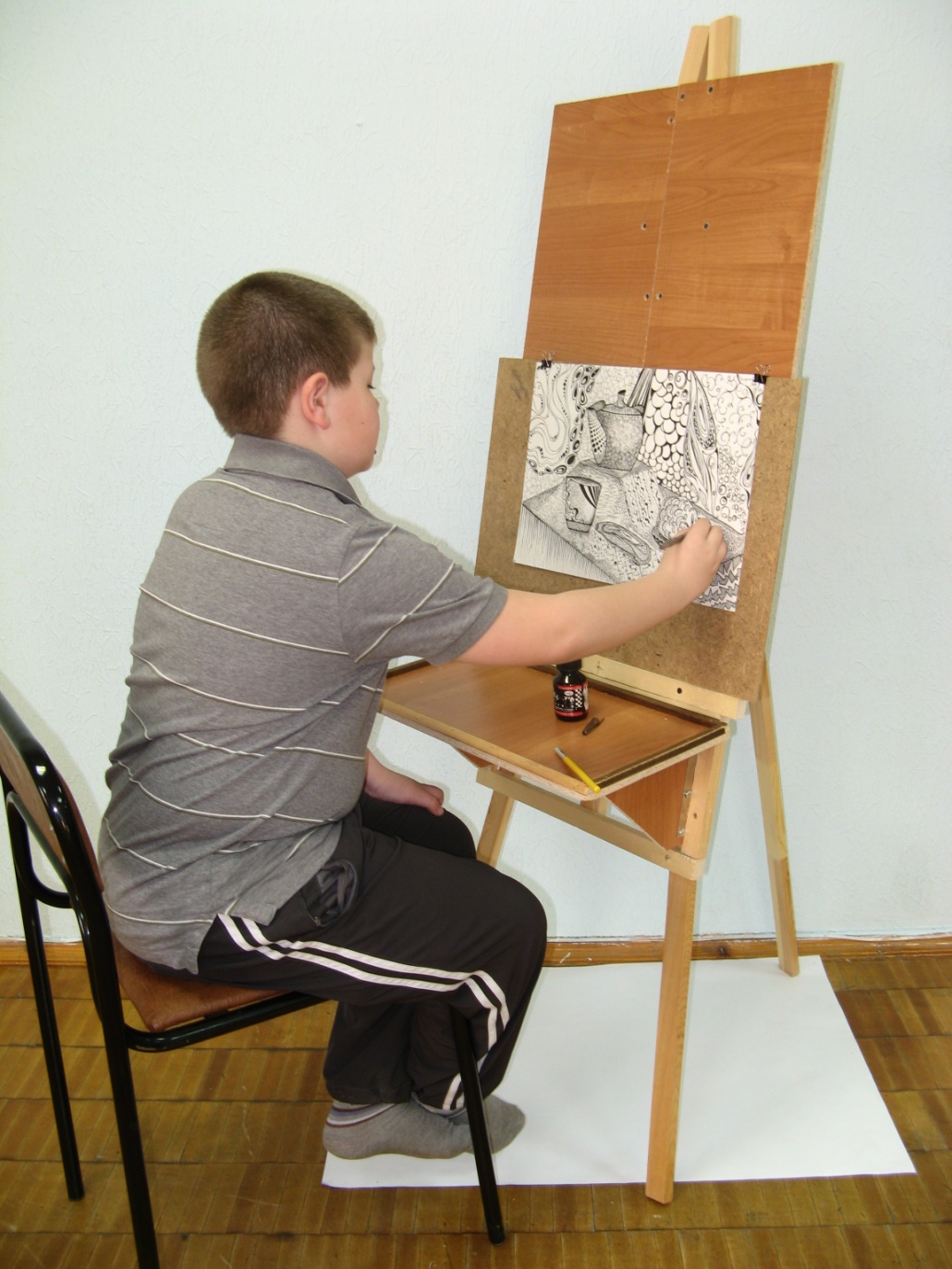 